ООО «Гранд»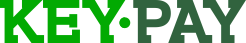  тел.:+7(342)204-70-85                                                                                                                           e-mail: rukavitsyn.grand@gmail.com                                                                                                                     www.key-pay.ru                                                                                                                        Уникальная акция от компании «Гранд. Интерактивная школьная карта»!Подключите тариф «Информационный» и функцию PUSH-уведомлений: «вход/выход + питание» на следующий учебный год всего за 500 рублей (СКИДКА 45%) и получите фирменный ключ-брелок от нашей компании в подарок!Тариф «Информационный» включает в себя данные, фиксируемые системой и отображаемые в личном кабинете.-информацию о входе выходе-питании Вашего ребенка-баланс карты -возможность формирования отчетов -возможность установки лимита по карте на деньТакже в ближайшее время в личном кабинете будет отображаться информация о посещении секций и кружков дополнительного образования.Push-уведомления – это письма, которые будут приходить на Вашу электронную почту, или краткие всплывающие уведомления, которые будут появляться на экране мобильного  телефона. С их помощью вы сможете отслеживать посещаемость образовательного учреждения и все денежные операции Вашего ребенка в реальном времени. При правильном использовании  PUSH-уведомления могут стать заменителем SMS-уведомлений.Ключ-брелок является аналогом школьной карты и может использоваться при входе в школу через турникет, при оплате питания в школьной столовой, при посещении секций и кружков дополнительного образования.Для получения подробной информации Вы можете связаться с нашим менеджером по телефону – 89028351156.